§955.  Committee schedule1.  Review established.  The committee of jurisdiction shall establish its agency review schedule in accordance with this chapter and upon approval of the necessary resources by the Legislative Council.  The committee of jurisdiction shall request from each agency and independent agency scheduled for review under section 959 a single-page list of organizational units and programs within each organizational unit by March 1st of the first regular session of the Legislature.  The agency or independent agency shall provide the list to the committee of jurisdiction by April 1st of the first regular session of the Legislature.  The committee of jurisdiction shall provide an agency or independent agency with a written notice of its intent to review the agency or independent agency by May 1st of the first regular session of the Legislature.[PL 2013, c. 307, §1 (AMD).]2.  Submission of program evaluation report.  Each agency and independent agency shall prepare and submit no later than November 1st prior to the second regular session of the Legislature, a program evaluation report as required in section 956, to the Legislature through the committee of jurisdiction.[PL 1995, c. 488, §2 (NEW).]3.  Conduct review.  The committee of jurisdiction shall begin its agency review process no later than February 1st of the second regular session of the Legislature and in accordance with this chapter.[PL 1995, c. 488, §2 (NEW).]4.  Report issued.  For those agencies and independent agencies selected for review by the committee of jurisdiction, the committee shall submit to the Legislature no later than March 15th of the second regular session of the Legislature the findings, administrative recommendations or legislation required to implement recommendations made as a result of its review, analysis and evaluation.[PL 1995, c. 488, §2 (NEW).]5.  Follow-up review.  The committee of jurisdiction shall establish in its final report a specified time in which the committee may review the progress of an agency in meeting the recommendations of the committee report.  A follow-up review may consist of written progress reports, public hearings with the agency and committee or any other method approved by the committee of jurisdiction in its final report.[PL 1995, c. 488, §2 (NEW).]SECTION HISTORYPL 1995, c. 488, §2 (NEW). PL 2013, c. 307, §1 (AMD). The State of Maine claims a copyright in its codified statutes. If you intend to republish this material, we require that you include the following disclaimer in your publication:All copyrights and other rights to statutory text are reserved by the State of Maine. The text included in this publication reflects changes made through the First Regular and First Special Session of the 131st Maine Legislature and is current through November 1, 2023
                    . The text is subject to change without notice. It is a version that has not been officially certified by the Secretary of State. Refer to the Maine Revised Statutes Annotated and supplements for certified text.
                The Office of the Revisor of Statutes also requests that you send us one copy of any statutory publication you may produce. Our goal is not to restrict publishing activity, but to keep track of who is publishing what, to identify any needless duplication and to preserve the State's copyright rights.PLEASE NOTE: The Revisor's Office cannot perform research for or provide legal advice or interpretation of Maine law to the public. If you need legal assistance, please contact a qualified attorney.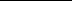 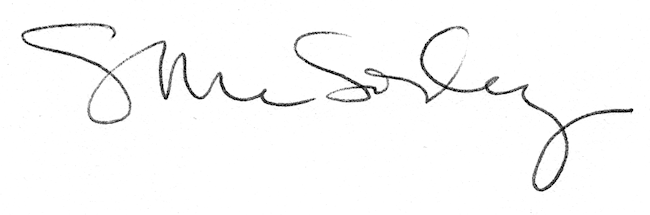 